Vizitka pro účastníky krajských mistrovství + dána jako propagační materiál na výstavu „45 Kralovice“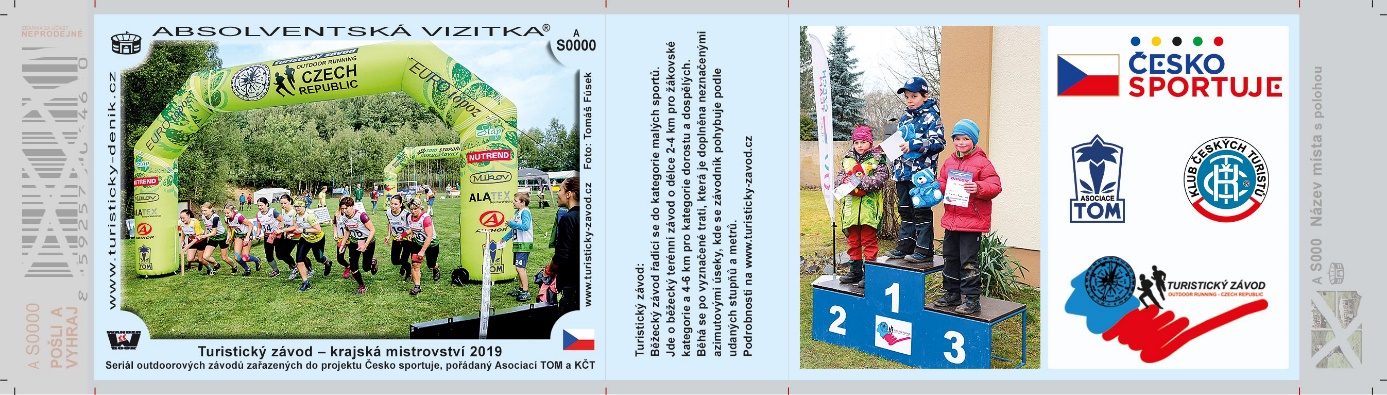 Vydaná turistická známka a nálepka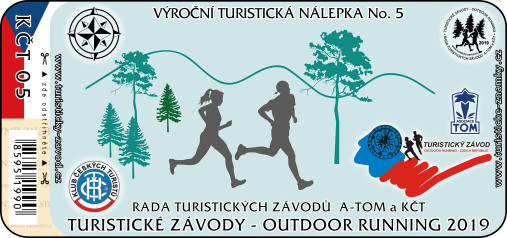 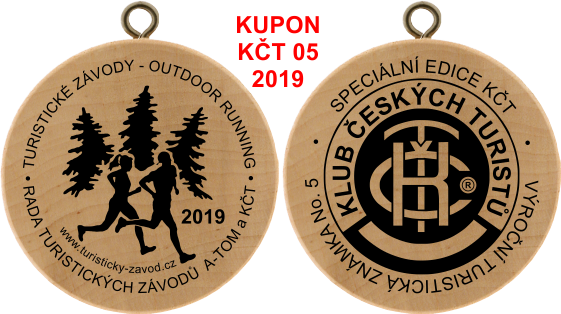 Polepky medailí – krajské mistrovství a poháry 2019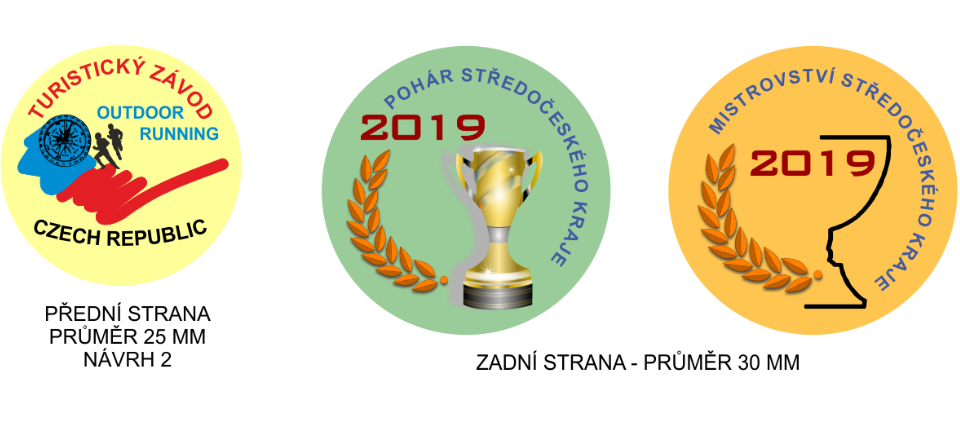 Triko pro MMTZ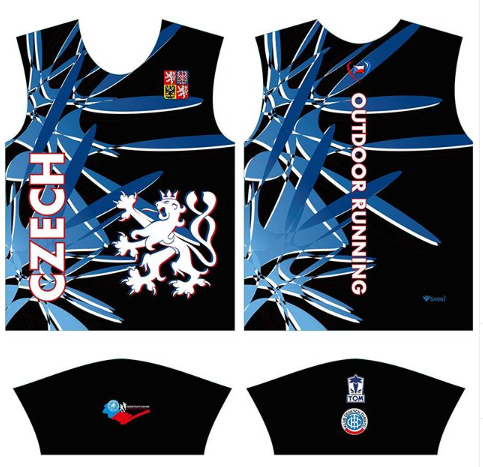 TZ do škol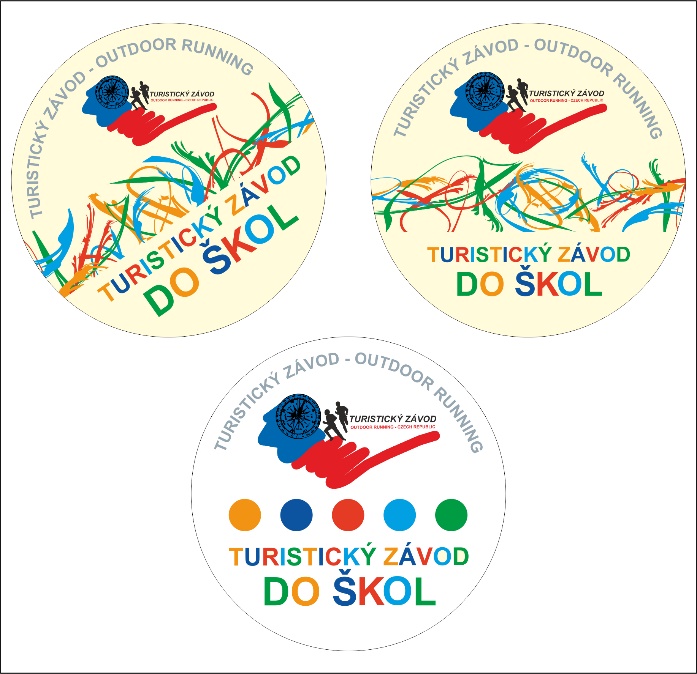 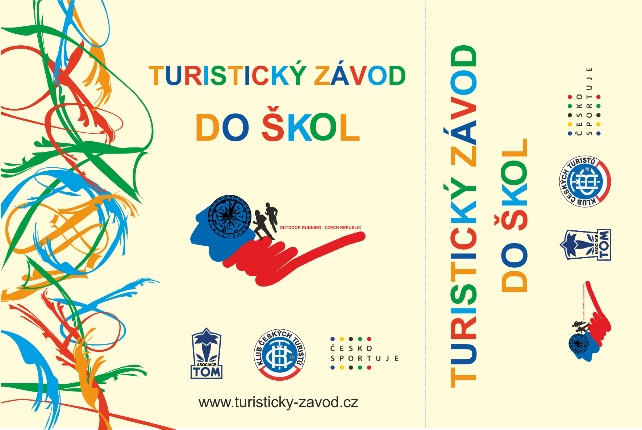 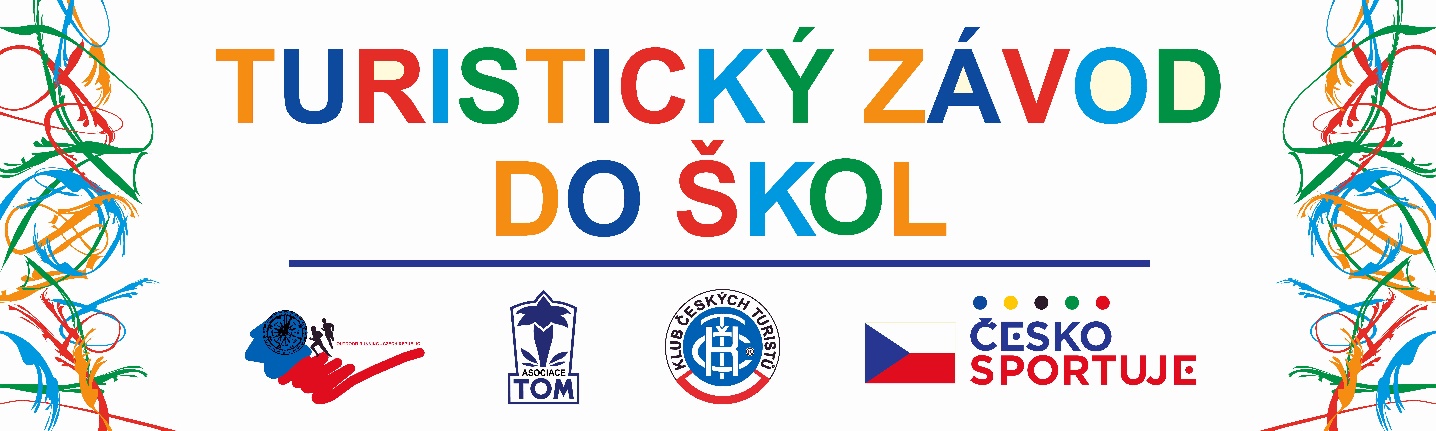 Leták Outdoor running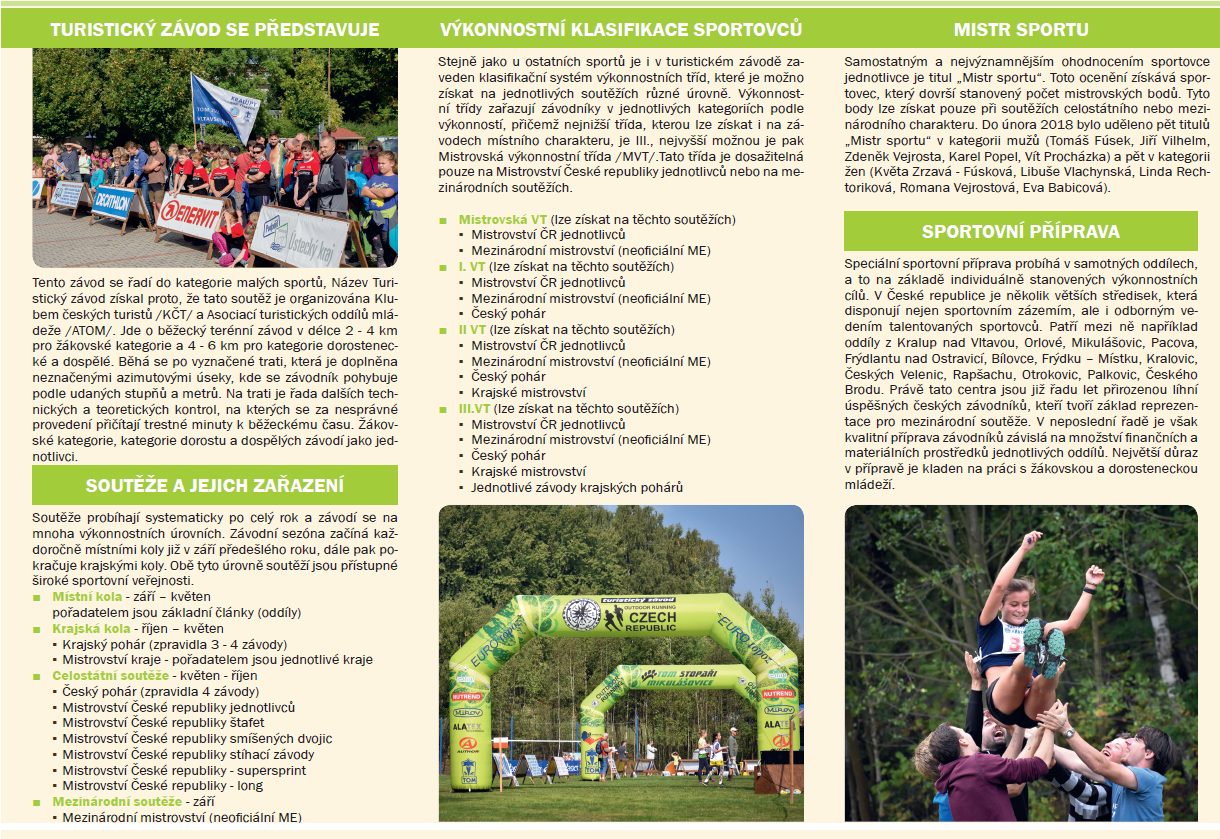 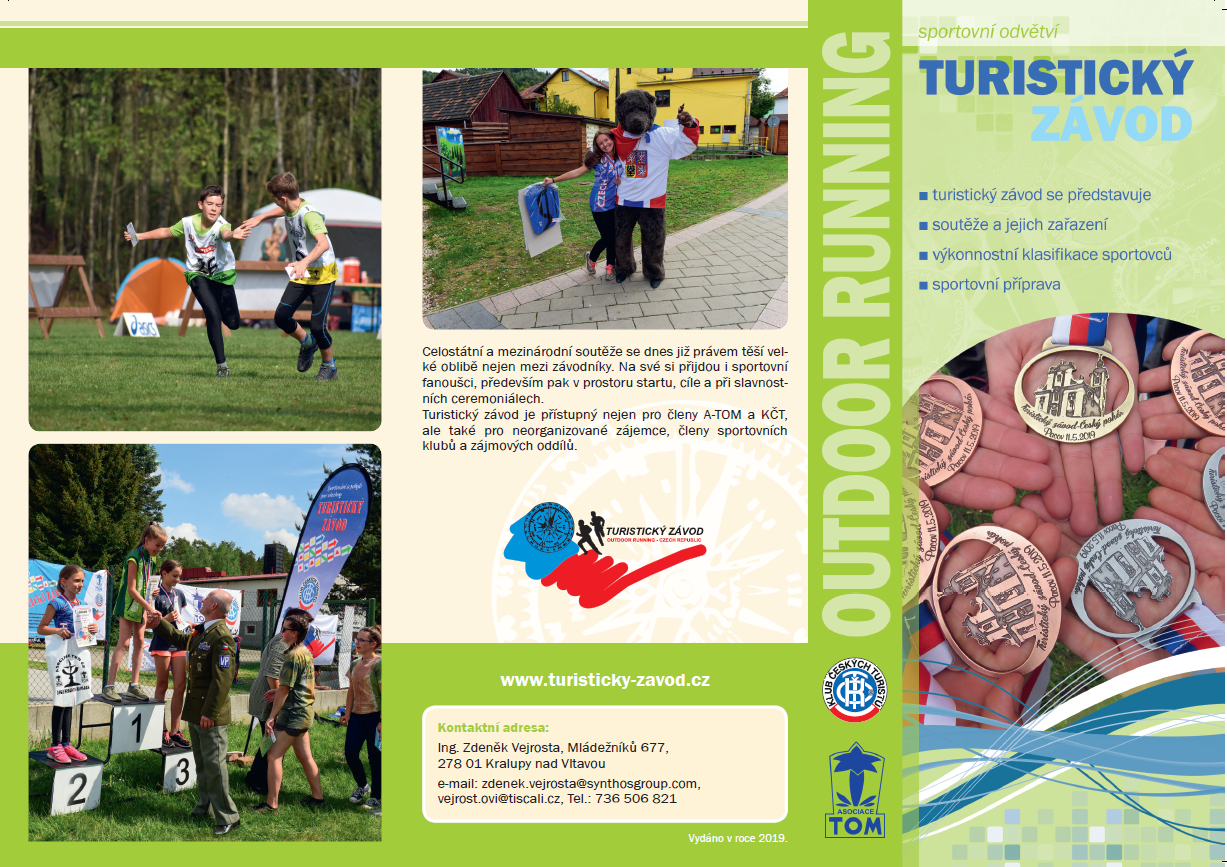 Oblouk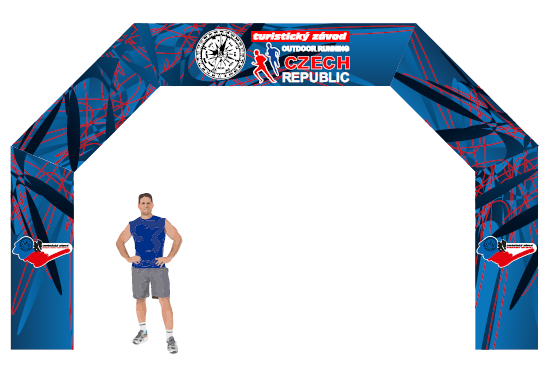 PF							Závodník TZ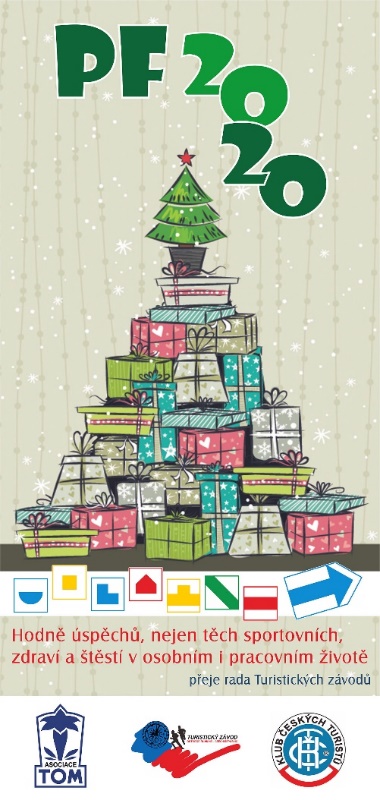 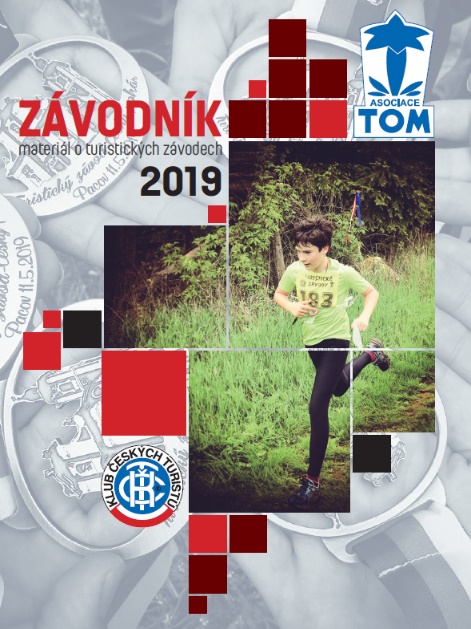 